ҠАРАР                                                                            ПОСТАНОВЛЕНИЕ26 декабрь 2022 й.                           № 35                        26 декабря 2022 г.О внесении изменений в постановление Администрации сельского поселения Асавдыбашский  сельсовет муниципального района Янаульский район Республики Башкортостан № 12 от 17 марта 2020 года «Об утверждении Административного регламента предоставления муниципальной услуги «Предоставление разрешения на  отклонение от предельных параметров разрешенного строительства, реконструкции объектов капитального строительства» в сельском поселении Асавдыбашский  сельсовет муниципального района Янаульский район Республики БашкортостанВ соответствии с Федеральным законом № 210 - ФЗ от 27.07.2010 г. «Об организации предоставления государственных и муниципальных услуг», Градостроительным кодексом Российской Федерации, Администрация сельского поселения Асавдыбашский сельсовет муниципального района Янаульский район Республики Башкортостан ПОСТАНОВЛЯЕТ:1. Внести в постановление Администрации сельского поселения Асавдыбашский сельсовет муниципального района Янаульский район Республики Башкортостан от 17 марта 2020 года № 12 «Об утверждении Административного регламента предоставления муниципальной услуги «Предоставление разрешения на отклонение от предельных параметров разрешенного строительства, реконструкции объектов капитального строительства» в сельском поселении Асавдыбашский сельсовет муниципального района Янаульский район Республики Башкортостан» следующие изменения:1.1. Абзац 1 пункта 2.6 Административного регламента изложить в следующей редакции:«направление сообщения о проведении общественных обсуждений или публичных слушаний по проекту решения о предоставлении разрешения на отклонение от предельных параметров разрешенного строительства, реконструкции объектов капитального строительства не позднее чем через семь рабочих дней со дня поступления заявления заинтересованного лица о предоставлении разрешения на условно разрешенный вид использования.»;1.2. Абзац 4 пункта 2.6 Административного регламента изложить в следующей редакции:«Принятие решения о предоставлении разрешения на отклонение от предельных параметров разрешенного строительства, реконструкции объектов капитального строительства или об отказе в предоставлении такого разрешения Главой сельского поселения осуществляется в течение в течение трех дней со дня поступления рекомендаций Комиссии о предоставлении разрешения на отклонение от предельных параметров разрешенного строительства, реконструкции объектов капитального строительства или об отказе в предоставлении такого разрешения с указанием причин принятого решения. 1.3. Раздел II Административного регламента добавить пунктом 2.27 «Порядок выдачи дубликата документа, выданного по результатам предоставления муниципальной услуги, в том числе исчерпывающий перечень оснований для отказа в выдаче дубликата»:«Основанием для выдачи дубликата документа, выданного по результатам предоставления муниципальной услуги (далее - дубликат документа), является представление (направление) заявителем заявления о выдаче дубликата документа, выданного по результатам предоставления муниципальной услуги (далее - заявление о выдаче дубликата документа), по форме согласно приложению № 5 к настоящему административному регламенту о выдаче дубликата документа.Дубликат документа, являющегося результатом предоставления муниципальной услуги, выдается в строгом соответствии со вторым экземпляром документа, являющегося результатом предоставления муниципальной услуги, находящимся в архиве, уполномоченного органа, выдавшего его.На лицевой стороне дубликата в правом верхнем углу проставляется штамп «Дубликат».Должностное лицо, ответственное за выдачу дубликата документа, являющегося результатом предоставления муниципальной услуги, не позднее 5 дней, следующих за днем регистрации поступившего заявления, вручает дубликат документа, являющегося результатом предоставления муниципальной услуги заявителю либо его уполномоченному представителю лично под роспись, либо иным способом, указанным в заявлении.Заявление о выдаче дубликата документа, являющегося результатом предоставления муниципальной услуги, может быть представлено заявителем в электронной форме, в том числе через ЕПГУ, РПГУ (при наличии технической возможности).В случае подачи такого заявления через ЕПГУ, РПГУ дубликат документа, являющегося результатом предоставления муниципальной услуги, в электронном виде или скан документа на бумажном носителе, размещается в личном кабинете заявителя на ЕПГУ, РПГУ.2.28. Порядок оставления запроса заявителя о предоставлении муниципальной услуги без рассмотрения.Заявитель вправе обратиться в уполномоченный орган с заявлением по форме согласно приложению №7 к настоящему административному регламенту об оставлении заявления без рассмотрения.Должностное лицо, ответственное за выдачу документа, являющегося результатом предоставления муниципальной услуги, не позднее 5 дней, следующих за днем регистрации поступившего заявления, направляет ответ заявителю о принятии к сведению заявления об оставлении заявления без рассмотрения способом, указанным в заявлении.Заявление об оставлении заявления без рассмотрения может быть представлено заявителем в электронной форме, в том числе через ЕПГУ, РПГУ (при наличии технической возможности).В случае подачи такого заявления через ЕПГУ, РПГУ уведомление об оставлении заявления без рассмотрения в электронном виде или скан документа на бумажном носителе, размещается в личном кабинете заявителя на ЕПГУ, РПГУ.Основаниями для отказа в выдаче заявителю дубликата документа, являются:1) отсутствие в заявлении о выдаче дубликата документа информации, позволяющей идентифицировать ранее выданную информацию;2) представление заявления о выдаче дубликата документа неуполномоченным лицом. Специалист рассматривает заявление о выдаче дубликата документа и в случае отсутствия оснований для отказа, выдает дубликат документа в срок, не превышающий 2 рабочих дней с даты регистрации соответствующего заявления.";Основанием для отказа в выдаче дубликата является отказ Заявителя предоставить документ, удостоверяющий личность и заявление о его выдаче.».2.29. Исчерпывающий перечень оснований оставления запроса о предоставлении муниципальной услуги без рассмотрения:а) заявление о предоставлении муниципальной услуги не поддается прочтению либо не содержит сведений о заявителе, сведений об адресе заявителя или иным образом не позволяет идентифицировать заявителя. В случае, если заявление не поддается прочтению, но содержит при этом сведения о фамилии и почтовом адресе физического лица, обратившегося с заявлением, руководитель или заместитель руководителя органа, предоставляющего муниципальную услугу, дает поручение исполнителю в 3-дневный срок сообщить данному физическому лицу о принятом решении;б) заявление о предоставлении муниципальной услуги содержит нецензурные, оскорбительные выражения или угрозы. В указанном случае руководитель или заместитель руководителя органа, предоставляющего муниципальную услугу, дает поручение исполнителю в 3-дневный срок сообщить заявителю о недопустимости злоупотребления правом;в) заявление о предоставлении муниципальной услуги содержит вопрос, на который заявителю ранее многократно давались письменные ответы по существу в связи с ранее направляемыми в орган, предоставляющий муниципальную услугу, обращениями, и при этом в очередном обращении не приводятся новые доводы или обстоятельства. В указанном случае руководитель или заместитель руководителя органа, предоставляющего муниципальную услугу, дает поручение исполнителю в 3-дневный срок сообщить заявителю о безосновательности очередного обращения и прекращении переписки с заявителем по данному вопросу.2. Настоящее постановление обнародовать на информационном стенде Администрации сельского поселения Асавдыбашский сельсовет муниципального района Янаульский район Республики Башкортостан, по адресу: 452813,  Республика Башкортостан, Янаульский район, с.Асавдыбаш, ул.Центральная, д.27, и разместить на официальном сайте  сельского поселения по адресу: http://асавдыбаш.РФ/.3. Контроль за исполнением настоящего Постановления оставляю за собой.Глава сельского поселения 					    А.Д.Шакиров	Приложение № 4к Административному регламенту                                                                               «Предоставление разрешения на отклонение 	от предельных параметров                                                               разрешенного строительства, реконструкции объектовкапитального  строительства»в сельском поселении Асавдыбашский сельсовет муниципального района                                                                            Янаульский район Республики БашкортостанЗ А Я В Л Е Н И Ео выдаче дубликата решения о предоставлении муниципальной услуги"	"	20	г.(наименование уполномоченного органа местного самоуправления)Сведения о заявителеСведения о выданном решении о предоставлении муниципальной услугиПрошу выдать дубликат решения о предоставлении муниципальной услуги.Приложение:  	Номер телефона и адрес электронной почты для связи:  	Результат рассмотрения настоящего заявления прошу:                                                        ______________         _______________________(подпись)	(фамилия, имя, отчество (при наличии)Приложение № 5к Административному регламенту                                                                                                 «Предоставление разрешения на отклонение                                                                                                                                от предельных параметров                                                                                разрешенного строительства, реконструкции объектовкапитального  строительства»в сельском поселении Асавдыбашский сельсовет муниципального района                                                                                            Янаульский район Республики БашкортостанФОРМАКому  	(фамилия, имя, отчество (при наличии) заявителя, ОГРНИП (для физического лица, зарегистрированного в качестве индивидуального предпринимателя) – дляфизического лица, полное наименование заявителя, ИНН, ОГРН – для юридического лица,почтовый индекс и адрес, телефон, адрес электронной почты)Р Е Ш Е Н И Еоб отказе в выдаче дубликата решения о предоставлении муниципальной услуги   _____________________________________________________________________(наименование уполномоченного органа местного самоуправления)по	результатам	рассмотрения	заявления	о		выдаче	дубликата	решения	о предоставлении муниципальной услуги от		№  	                                                                  (дата и номер регистрации)принято решение об отказе в выдаче дубликата решения о предоставлении муниципальной услуги.Вы вправе повторно обратиться с заявлением о выдаче дубликата решения опредоставлении муниципальной услуги после устранения указанного нарушения.Данный	отказ	может	быть	обжалован	в	досудебном	порядке	путем направления жалобы в				, а также в судебном порядке.Дополнительно информируем: ______________________________________ 	.(указывается информация, необходимая для устранения причин отказа в выдаче дубликата градостроительного плана земельного участка, а также иная дополнительная информация при наличии)(должность)	(подпись)	(фамилия, имя, отчество (при наличии)Дата         Приложение № 6к Административному регламенту«Предоставление разрешения на отклонение                              от предельных параметров                                                                                 разрешенного строительства, реконструкции объектовкапитального  строительства»в сельском поселении Асавдыбашский сельсовет муниципального района                                                                                              Янаульский район Республики БашкортостанФОРМАЗ А Я В Л Е Н И Еоб оставлении заявления о предоставлении муниципальной услуги без рассмотрения"	"	20	г.(наименование уполномоченного органа местного самоуправления)Прошу	оставить	заявление	о	предоставлении	муниципальной	услуги от		№		без рассмотрения.Сведения о заявителеПриложение:Номер телефона и адрес электронной почты для связи:  	 Результат рассмотрения настоящего заявления прошу:                                                                           ____________________________ ____________________________________(подпись)	(фамилия, имя, отчество (при наличии)	Приложение № 7к Административному регламенту«Предоставление разрешения на отклонение 	от предельных параметров                                                                             разрешенного строительства, реконструкции объектовкапитального  строительства»в сельском поселении Асавдыбашский сельсовет муниципального района                                                                                           Янаульский район Республики БашкортостанФОРМАКому  	(фамилия, имя, отчество (при наличии) заявителя, ОГРНИП (для физического лица, зарегистрированного в качестве индивидуального предпринимателя) – дляфизического лица, полное наименование заявителя, ИНН, ОГРН – для юридического лица,почтовый индекс и адрес, телефон, адрес электронной почты)Р Е Ш Е Н И Еоб оставлении заявления о предоставлении муниципальной услуги без рассмотренияНа основании Вашего заявления от	№	об оставлении(дата и номер регистрации)заявления	о	предоставлении	муниципальной	услуги	и	без	рассмотрения(наименование уполномоченного органа местного самоуправления)принято решение об оставлении заявления о предоставлении муниципальной услуги от	№	без рассмотрения.                                    (дата и номер регистрации)(должность)	(подпись)	(фамилия, имя, отчество (при наличии)ДатаБАШKОРТОСТАН РЕСПУБЛИКАҺЫЯҢАУЫЛ  РАЙОНЫ МУНИЦИПАЛЬ РАЙОНЫНЫҢ  асауҘыбаш АУЫЛ СОВЕТЫ АУЫЛ БИЛӘМӘҺЕ  ХАКИМИӘТЕ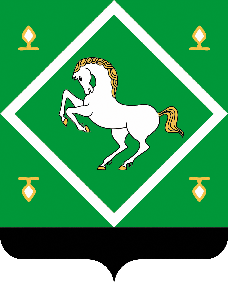 Администрация сельского поселения асавдыбашский сельсовет МУНИЦИПАЛЬНОГО  районаЯНАУЛЬСКИЙ РАЙОН РеспубликИ Башкортостан 1.1Сведения о физическом лице, в случае если заявителемявляется физическое лицо:1.1.1Фамилия, имя, отчество (при наличии)1.1.2Реквизиты документа,удостоверяющего личность (не указываются в случае, если заявитель является индивидуальным предпринимателем)1.1.3Основной государственный регистрационный номер индивидуального предпринимателя, в случае если заявитель является индивидуальным предпринимателем1.2Сведения о юридическом лице, в случае если заявителем является юридическое лицо:1.2.1Полное наименование1.2.2Основной государственный регистрационный номер1.2.3Идентификационный номер налогоплательщика – юридического лица№Орган, выдавший	решение о предоставлениимуниципальной услугиНомер документаДата документанаправить в форме электронного документа в личный кабинет вфедеральной государственной информационной системе "Единый портал государственных и муниципальных услуг (функций)"/ на региональном портале государственных и муниципальных услугвыдать на бумажном носителе при личном обращении в уполномоченный орган местного самоуправления либо вмногофункциональный центр предоставления государственных и муниципальных услуг, расположенный по адресу:направить на бумажном носителе на почтовый адрес: ____________________	направить в электронном виде на электронный адресУказывается один из перечисленных способовУказывается один из перечисленных способов№ пункта Админи- стратив- ного регламен- таНаименование основания для отказа в выдаче дубликата решения о предоставлениимуниципальной услуги в соответствии с Административным регламентомРазъяснение причин отказа в выдаче дубликата решения о предоставлении муниципальной услугипункт 3.17несоответствие заявителя кругу лиц, указанных в пунктах 1.2 Административного регламента.Указываются основания такого вывода1.1Сведения о физическом лице, в случае если заявителем является физическое лицо:1.1.1Фамилия, имя, отчество (при наличии)1.1.2Реквизиты документа,удостоверяющего личность(не указываются в случае, если заявитель является индивидуальным предпринимателем)1.1.3Основной государственный регистрационный номериндивидуального предпринимателя, в случае если заявитель являетсяИндивидуальным предпринимателем1.2Сведения о юридическом лице, в случае если заявителем является юридическое лицо:1.2.1Полное наименование1.2.2Основной государственный регистрационный номер1.2.3Идентификационный номерналогоплательщика – юридического лицанаправить в форме электронного документа в личный кабинет вфедеральной государственной информационной системе "Единый портал государственных и муниципальных услуг (функций)"/на региональном портале государственных и муниципальных услугвыдать на бумажном носителе при личном обращении в уполномоченный орган местного самоуправления либо вмногофункциональный центр предоставления государственных и муниципальных услуг, расположенный по адресу: 	направить на бумажном носителе на почтовый адрес:  	направить в электронном виде на электронный адресУказывается один из перечисленных способовУказывается один из перечисленных способов